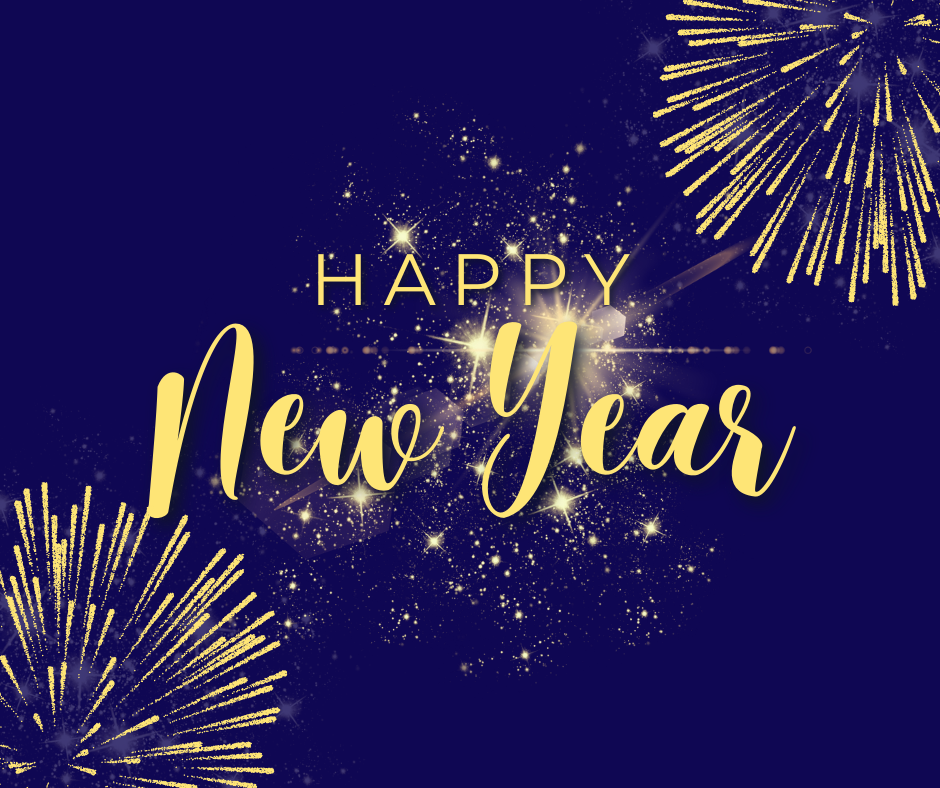 We want to wish you all a very Happy New Year. Our hope is that your year is starting off strong. We look forward to a happy and healthy 2023 making more memories and caring in a better way day by day!Dates to Remember
1/12 National Pharmacist Day
1/13 NHC Maintenance Partners Day
1/17 Martin Luther King Junior Day
1/23-1/29 National Activity Professionals’ Week

Tips for Medication ManagementManaging multiple medications can be difficult on a day-to-day basis. If you have any questions about your loved one’s medication, we encourage you to attend the quarterly care plan meetings at your center or speak with the charge nurse on the wing. We are here to answer your questions. For more information on tips for medication management, please click here. 


Partner Recognition
 January is a month full of recognizing some of our amazing partners. We invite you to celebrate our Pharmacists, Maintenance team, and Activity Professionals with us this month. If you see them in the center, help us thank them for the incredible work they do. 
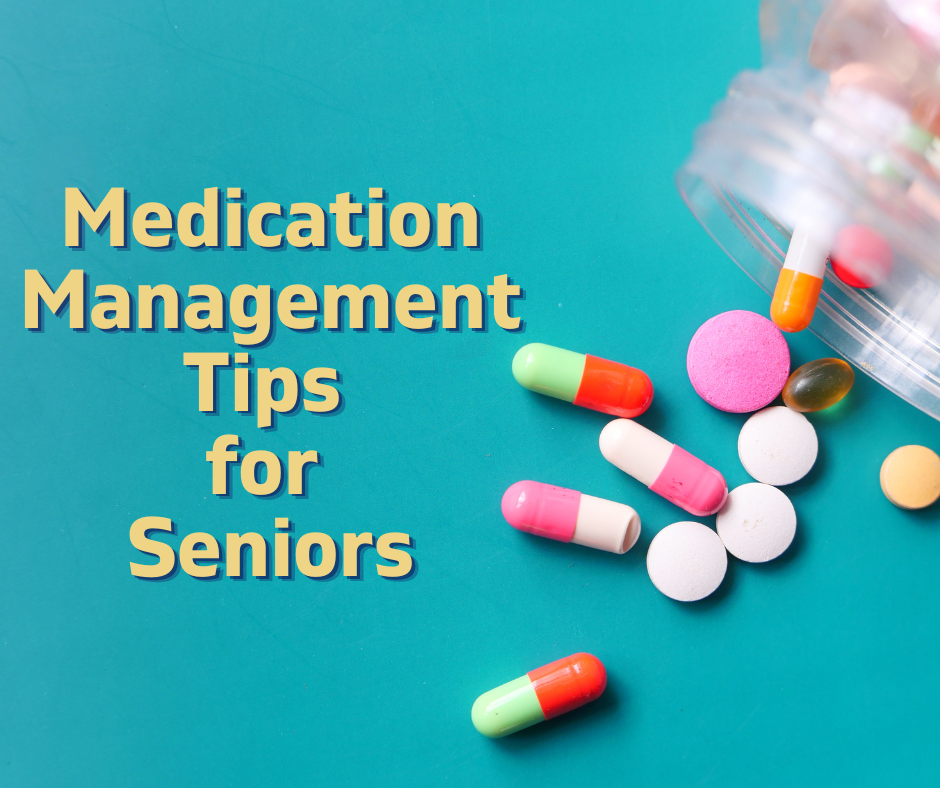 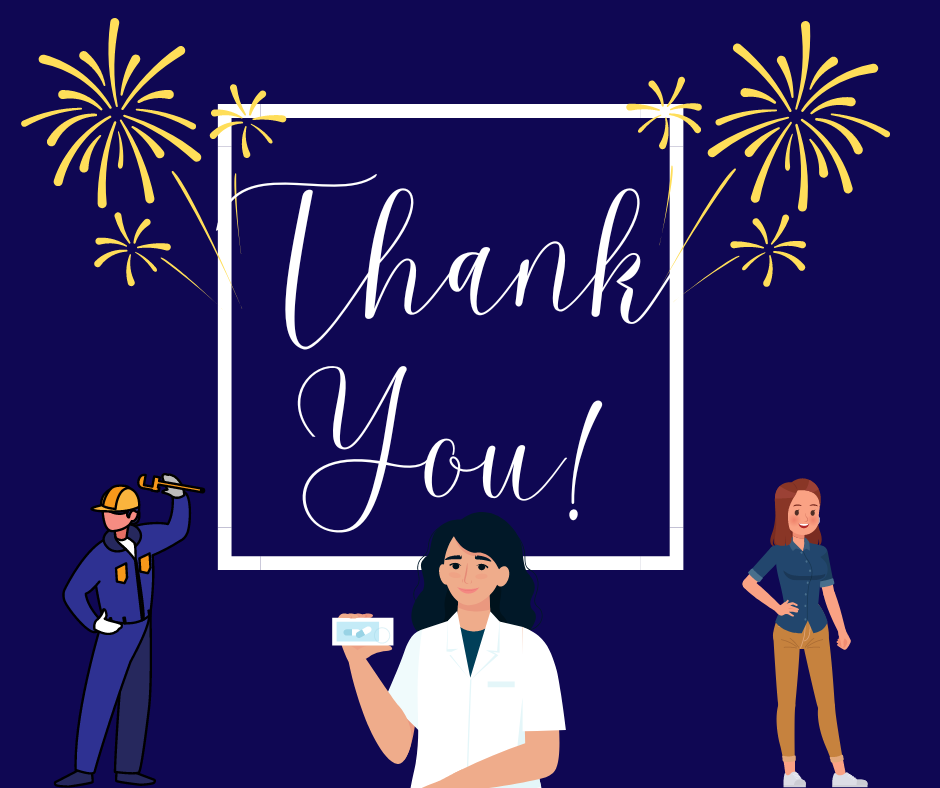 